                                       АДМИНИСТРАЦИЯ          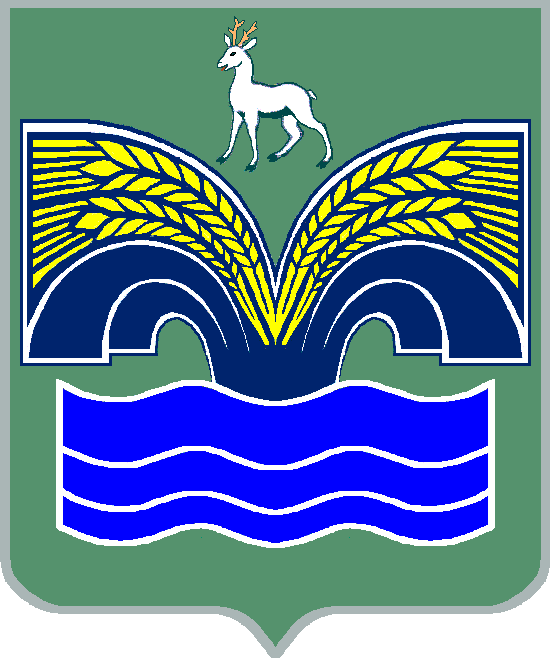 СЕЛЬСКОГО ПОСЕЛЕНИЯ   ХИЛКОВОМУНИЦИПАЛЬНОГО  РАЙОНА   КРАСНОЯРСКИЙСАМАРСКОЙ  ОБЛАСТИПОСТАНОВЛЕНИЕот 11 апреля 2020 года  № 34Глава сельского поселения Хилковомуниципального района КрасноярскийСамарской области				         	           	                О. Ю. ДолговО введении ограничительных мероприятий, направленных на предотвращение эпидемии короновирусной инфекции, вызванной (COVID-19) на территории сельского поселения Хилково          В целях ограничения распространения новой короновирусной инфекции (COVID-19), руководствуясь постановлением Губернатора Самарской области 03.04.2020№ 70 «Об ограничительных и иных мероприятиях по обеспечению санитарно-эпидемиологического благополучия населения в  связи с распространением новой короновирусной инфекции (COVID-19)  на территории Самарской области и внесении изменений в Постановление Губернатора Самарской области от 16.03.2020 № 39 « О введении режима повышенной готовности в связи с угрозой распространения новой короновирусной инфекции, вызванной 2019-nCoV (в редакции от 10.04.2020 № 82),  учитывая, что согласно пункту 22, части 1 статьи 14 Федерального закона от 06.10.2003г. № 131- ФЗ « Об  общих принципах организации местного самоуправления в Российской Федерации» Администрация сельского поселения Хилково муниципального района Красноярский Самарской области ПОСТАНОВЛЯЕТ:1. Провести комплекс разъяснительных  мероприятий, направленных на ограничения  массового посещения гражданами кладбищ на территории сельского поселения Хилково на срок до 19.04.2020 года, а также при проведении мероприятий приуроченных к религиозным праздникам в апреле 2020 года ( «Светлое Христово Воскресение. Пасха», «Красная Горка» и «Радоница»), за исключением случаев участия в похоронах и  (или) участия в подготовительных мероприятиях к похоронам. 1.1. Ограничить посещения гражданами кладбищ на территории сельского поселения Хилково на срок до 19.04.2020 года, а также при проведении мероприятий приуроченных к религиозным праздникам в апреле 2020 года ( «Светлое Христово Воскресение. Пасха», «Красная Горка» и «Радоница»), за исключением случаев участия в похоронах и  (или) участия в подготовительных мероприятиях к похоронам.2. Опубликовать настоящее постановление в газете «Красноярский вестник» и разместить на официальном сайте Администрации муниципального района Красноярский Самарской области в сети Интернет.3.  Контроль за исполнением настоящего постановления оставляю за собой.4. Настоящее постановление вступает в силу со дня принятия.